Date and TimeENTER NAMES BELOW:  If you have any questions, please see INSERT NAME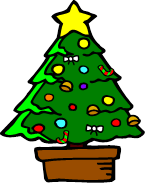 VOLUNTEERS NEEDED FOR A VERY SPECIAL CHRISTMAS FOR KIDS1.14.2.15.3.16.4.17.5.18.6.19.7.20.8.21.9.22.10.23.11.24.12.25.13.26.  Volunteers to bake 10 - 12 dozen plain sugar cookies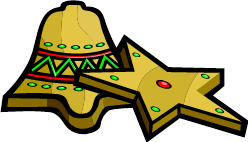   Volunteers to bake 10 - 12 dozen plain sugar cookies  Volunteers to bake 10 - 12 dozen plain sugar cookiesNAME# OF DOZENSPHONE